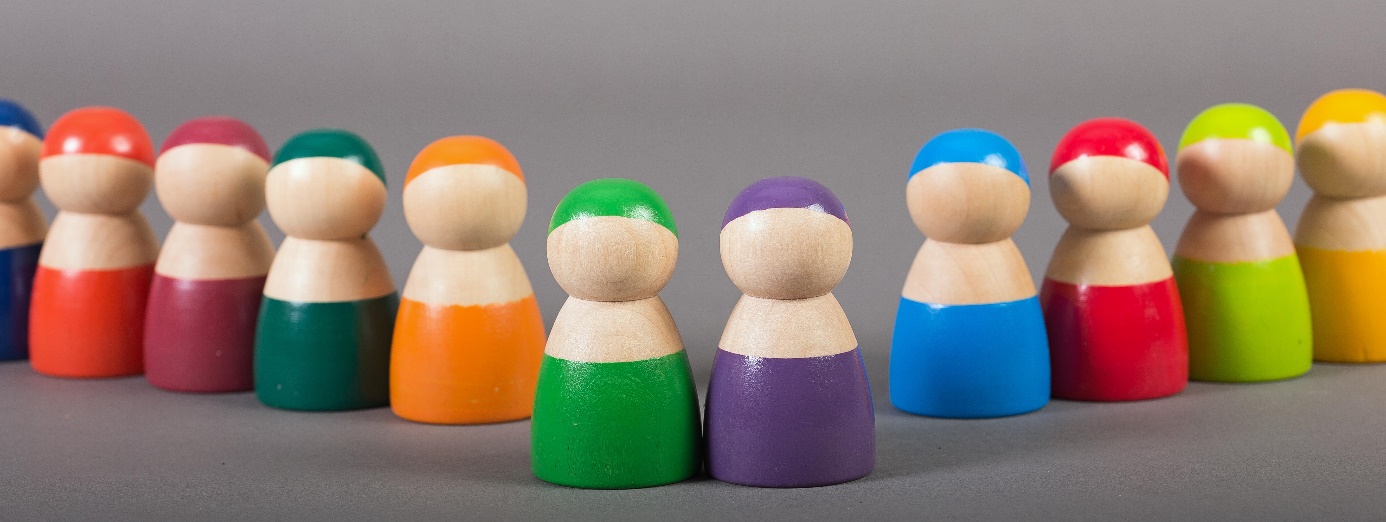 Uitnodiging LotgenotencontactBeste mensen,Graag nodigen we jullie uit voor de vierde bijeenkomst van dit jaar in Midden-Brabant. Deze vindt plaats op:vrijdagochtend 25 augustus 2023 van 10.00 tot 12.00.Locatie is in het NAHuis, Generaal Smutslaan 206 (ingang Woonzorgcentrum Koningsvoorde, nr. 208) in Tilburg.Hoe is jouw zomer verlopen?  Misschien had je plannen gemaakt om er op uit te gaan. Of wilde je net liever rustig thuis blijven.In hoeverre ben je er in geslaagd de zomer zo in te vullen als je had voorgenomen en ben je tevreden met wat jij - en je naasten - hebben gedaan.Of kies je volgend jaar toch voor een andere aanpak. En wat zou je dan liever anders aanpakken? Vorige keer is gesproken over de Cirkel van Invloed; heeft dat je nog geholpen? Als er een ding is waar je geen invloed op had, dan was het wel het weer. Hoop dus dat jullie dat niet te veel dwars heeft gezeten.Wil je hierover meepraten, kom naar de bijeenkomst!  We gaan uit van een groep van maximaal 12 mensen, dus aanmelden is van belang. Geef daarbij ook aan als je samen met iemand wil komen. Je kunt je aanmelden bij annemiejacobs56@gmail.comMet vriendelijke groet, Claudia, Annemie, Marja, Jos en Riny